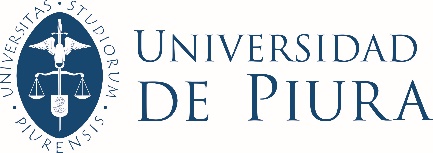 Solicitud de: Otorgamiento de Grado de Sra.Decana Facultad de ComunicaciónYo, ,  del Programa Académico de , con matrícula   me presento a usted con el debido respeto y expongo:Que al haber aprobado los  	créditos en el periodo  necesarios para el otorgamiento del Grado Académico de Bachiller y cancelado los derechos académicos correspondientes, solicito a usted me otorgue el Grado de Bachiller en .Por lo expuesto, ruego a usted acceder a mi solicitud por ser de justicia.Piura, Atentamente,	FirmaSe adjunta:DNI: Eml: Teléfonos: Fotocopia de DNI4 fotografías tamaño pasaporte de frente, a color en fondo blanco (mate).Recibo de pago